12. dubenpondělí13. dubenúterý14. dubenstředa15. dubenčtvrtek16. dubenpátek17. dubensobota18. dubenneděle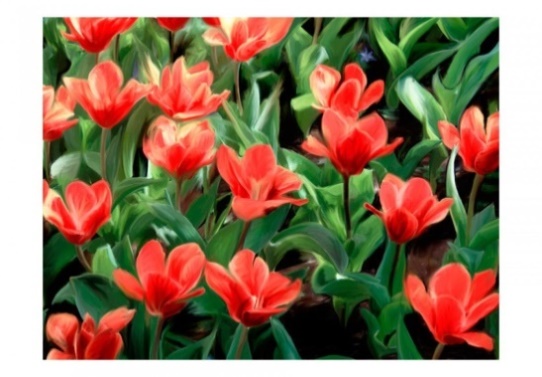 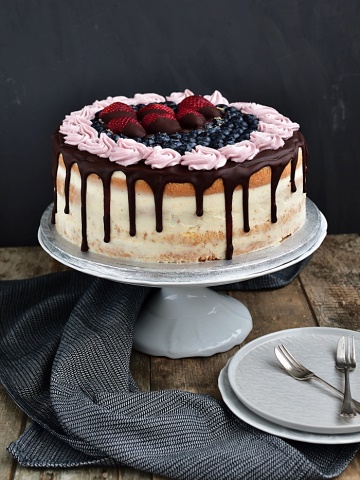 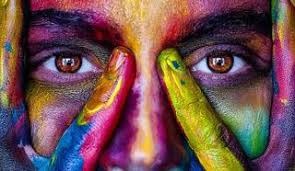 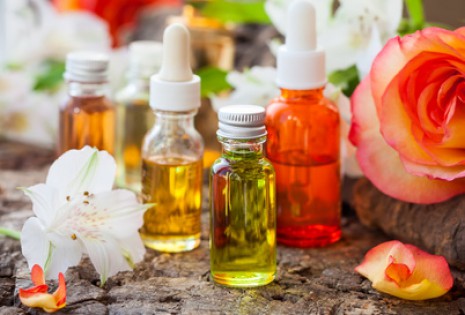 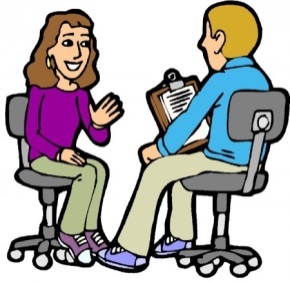 9:30 – 11:00JarníTvořivá dílna2., 3. patro9:30 – 11:00Oslava narozeninp. VomáčkaPřízemí9:30 – 11:00Arteterapie 1. patro9:30 – 11:00AromaterapieIndividuálně 9:15 – 9:45Povídání Individuálně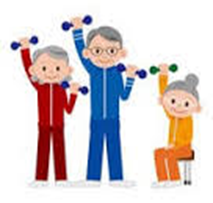 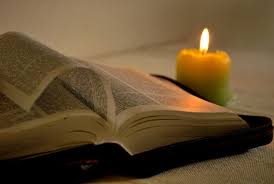 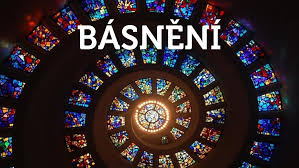 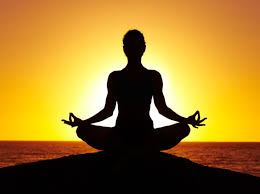 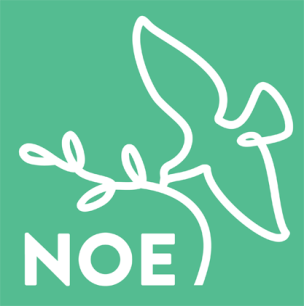 10:00 – 11:00Cvičenís Pepou10:00 – 11:00Cvičenís Pepou10:00 – 11:00BásněníZasedací místnost10:00 – 11:00Biblické čteníKaple9:45 – 10:45Jóga Přízemí10:00TV NOEMŠE SVATÁživě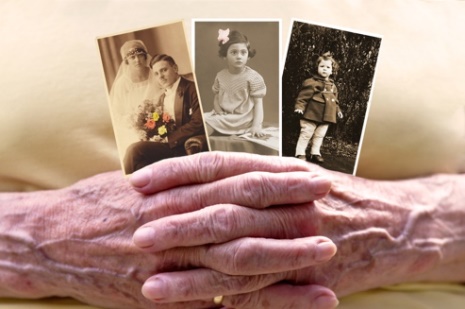 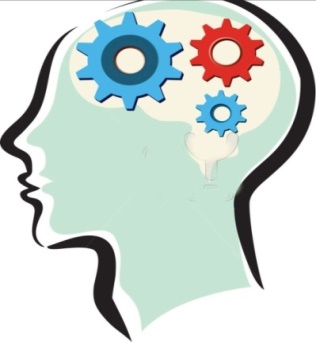 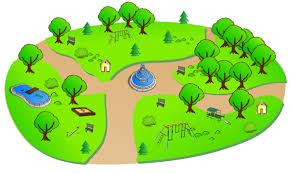 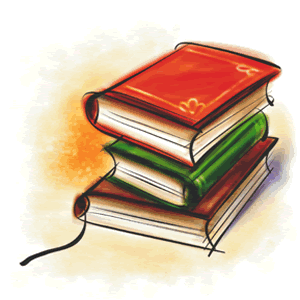 14:30 – 16:00ReminiscenceIndividuálně14:30 – 16:00 Paměťové hry 5. patro14:30 – 15:30Cvičení s Markétou5. patro 14:00 – 16:00Vycházky14:30 – 16:00Nabídkaz našíknihovny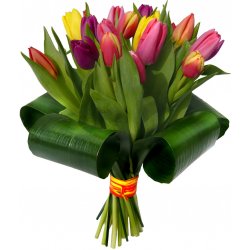 13:00 – 16:00Návštěvy13:00 – 16:00Návštěvy13:00 – 16:00Návštěvy13:00 – 16:00Návštěvy13:00 – 16:00Návštěvy